Motion in One Dimension Summary NoteLearning ObjectivesUnderstand the difference between vector and scalar displacement VS distancevelocity VS speedKnow how to calculate displacement by using Pythagorean theoremKnow motions diagram, and know how to extract information from different diagrams Velocity VS TimeAcceleration VS timeUnderstand kinematics equation and be able to solve problemsUnderstand freefall motionMotion diagram: Acceleration VS Time, Velocity VS TimeVector and ScalarVectorContains both magnitude/seize and directionDirection is expressed by a negative sign “-” or a positive sign “+”.Usually, right/east/north/upward are expressed with a positive sign, and left/west/downward/south are expressed with a negative signScalarHas not directionThe value is always greater or equal to zeroExampleA person is running at 1.5 meter per second to the left1.5 meter per second is the magnitudeTo the left is the directionExpressed in mathematical way: -1.5m’sDisplacement and DistanceDisplacementA vector quantityFinal position subtracted by initial positionDistance A scalar quantity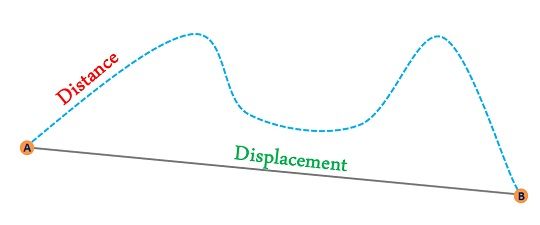 Kinematics FormulaFor IB Student, the symbol in the test might be different.  u=initial velocity, v=final velocity, s=displacement, a=accelerationMotion DiagramVelocity VS TimeArea under the curve is equal to displacement Slope of the graph is equal to accelerationConstant slope means constant accelerationPositive slope means the acceleration is greater than zeroNegative slope means the acceleration is less than zero = the object is deceleratingSlope of zero means not acceleration. The object is moving at a constant velocity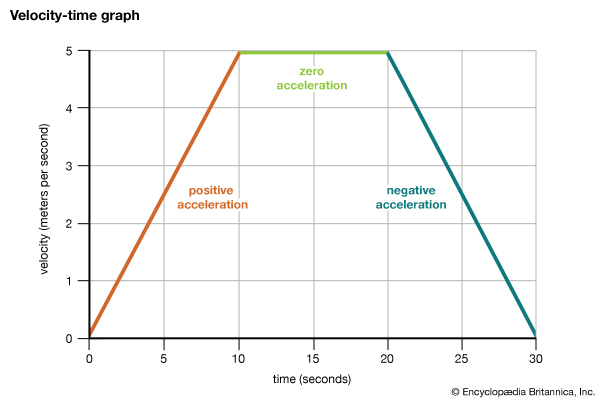 Free-Fall Motion h= (gravitational acceleration g =-9.81)An object is dropped (initial velocity of zero) at hight hHoizontal velocity of zeroAffected by gravity onlyGravity is equal to the object’s vertical accelerationAcceleration VS Time graph is constant (Acceleration=-9.81, slope is zero)Velocity VS time Graph has a slope of -9.81. The graph starts at its origin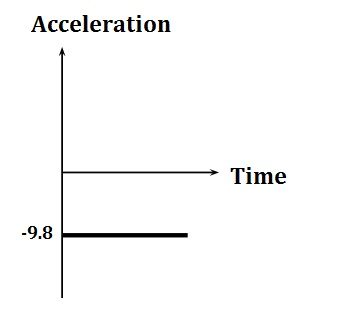 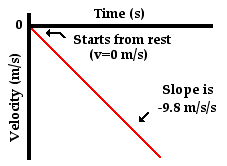 